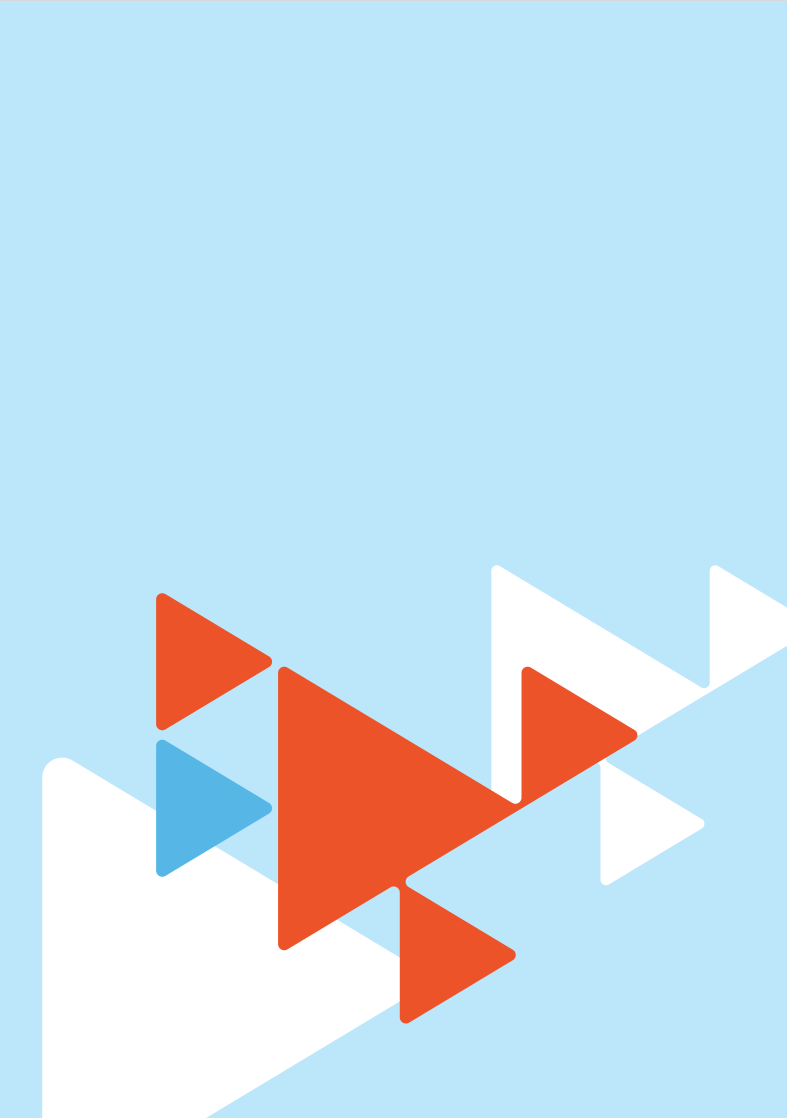 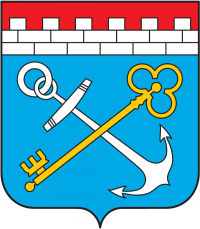 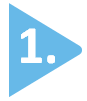 Информация о развитии рынка трудаЛенинградской области Рынок труда Ленинградской области в сентябре 2023 года оставался стабилен. К концу месяца численность безработных сократилась на 3% по сравнению                   с августом, на 28% по сравнению с началом года и на 37% по сравнению                           с сентябрем 2022 года.Число граждан, обратившихся в службу занятости за поиском подходящей работы в сентябре сократилось – на 3,5% по сравнению с августом (с 1347 чел.            до 1394 чел.). Безработными признаны на 12% граждан меньше, в сентябре –              655 чел., в августе 748 чел.В тоже время численность трудоустроенных граждан при содействии службы занятости увеличилась на 18% (в августе трудоустроены 755 чел., в сентябре 922 чел.). Из 922 трудоустроенных за месяц – 56% (518 чел.) безработные граждане, 46% (404 чел.)  ищущие работу граждане.Спрос на рабочую силу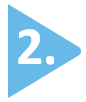 На начало октября:текущий спрос на рабочую силу (вакансии, заявленные работодателями                      в службу занятости), составил 46,9 тыс.ед., что на 3% выше, чем на начало сентября (44,9 тыс. ед.);число активных резюме (численность граждан, зарегистрированных в службе занятости) сократилось на 4% (с 3 900 чел. на 01.09.2023 до 3751 чел. на 01.10.2023);Таким образом, текущий спрос на рабочую силу в 12,5 раз превышал предложения рабочей силы на рынке труда (в начале 2023 года разница составляла – в 9 раз).Из 46,9 тыс. ед., заявленных работодателями, для трудоустройства:на рабочие профессии предлагались 31,9 тыс. ед. (68%);на должности служащих и инженерно-технических работников – 15,0 тыс. ед. (32%).СФЕРЫ ДЕЯТЕЛЬНОСТИ (ОКВЭД)Наибольшая доля активных вакансий (график 1) заявлены сферами «Строительство» – 42% (19,6 тыс. ед.), «Производства» – 21% (9,9 тыс.ед)                         и «Госуправление; Безопасность» – 12% (5,8 тыс. ед). Меньше всего вакансий представлены сферами «Домашние хозяйства», «Финансы» и «Информационные технологии» - от 5 до 100 ед.В сравнение с августом топ по приросту вакансий (график 2) отмечен                   в сферах: «Производства» - на 22%, «Административный персонал» - на 8%, «Медицина; Социальные услуги» - на 5%.Снижение количества вакансий зафиксировано 11 сферах деятельности, наибольший процент по снижению: «Салоны красоты» - на 33%, «Спорт; Искусство» - на 31%, «Образование» - на 17%.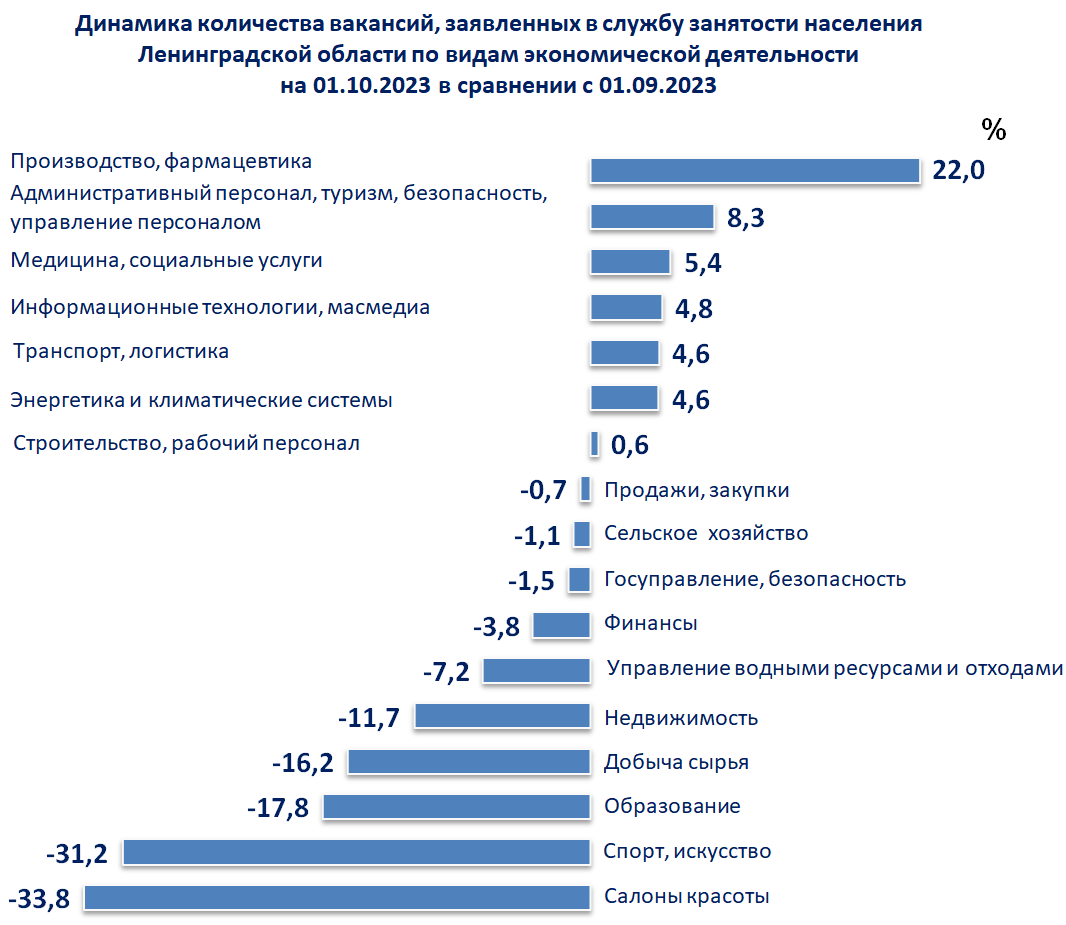 ГРУППЫ ЗАНЯТИЙ (ОКЗ)При анализе вакансий в разрезе профессиональных групп занятий (график 3), отмечается, что наибольшим спросом у работодателей пользуются квалифицированные рабочие промышленности, строительства и транспорта – 40% (18,9 тыс. ед. – отделочники, маляры, рабочие металлообрабатывающего                              и машиностроительного производств, механики и ремонтники, рабочие пищевой, деревообрабатывающей, текстильной и швейной промышленностей, а также рабочие ручного труда, производящие одежду и обувь).На втором месте востребованы операторы производственных установок                          и машин, сборщики и водители – 11,5% (5,4 тыс. ед.).Пользуются спросом специалисты высшего уровня квалификации 10,6%               (4,9 тыс. ед. – специалисты в областях: техники, здравоохранения, бизнеса, финансовой деятельности, информационно-коммуникационным технологиям, права, гуманитарной сферы).Сохранялся высокий спрос на неквалифицированных работников – 10%                 (4,8 тыс. ед. - востребованными остаются рабочие сельского и лесного хозяйства, рабочие, занятые на строительстве и ремонте дорог, грузчики, помощники                         в приготовлении пищи, работники по сбору мусора).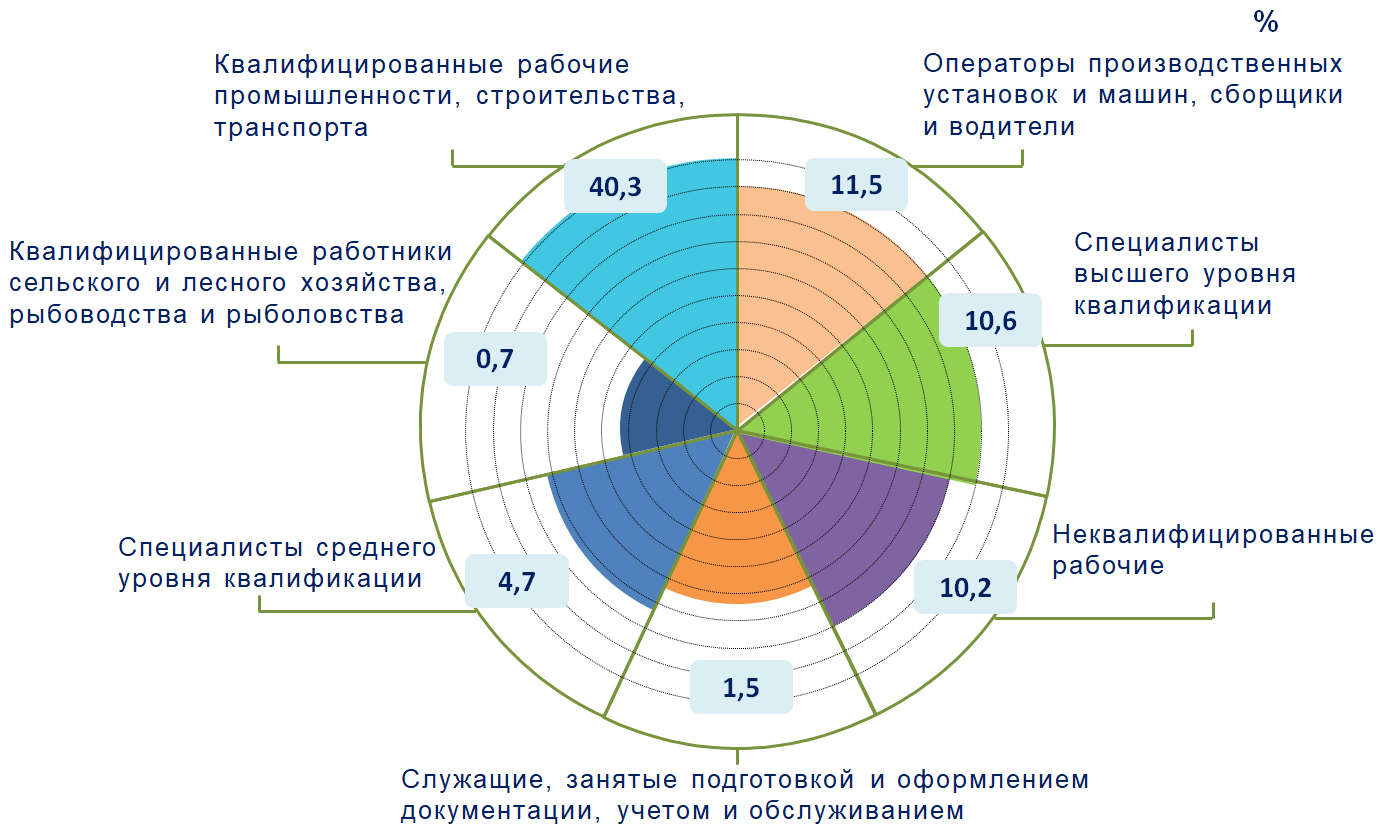 Из числа претендентов на трудоустройство (график 4) 3751 чел. больше всего граждан ранее работали в сферах: «Продажи; Закупки» – 14,6% (546 чел.), «Производство» - 13,6% (509 чел.), «Транспорт; Логистика» - 6,7% (250 чел.).Наименьшая доля граждан ранее трудились в сферах: «Домашние хозяйства», «Добыча сырья», «Спорт; Искусство» от 1 до 48 чел.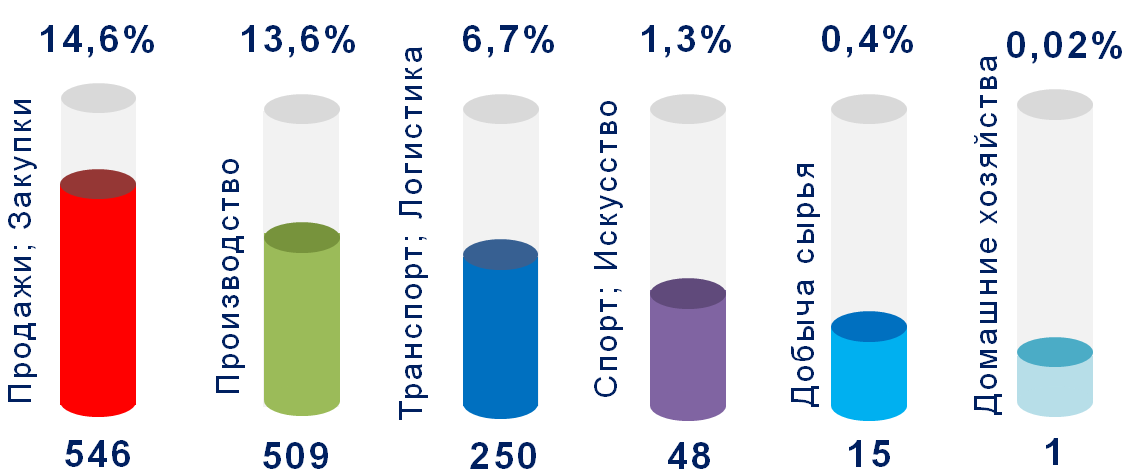 В сравнение с августом (график 5) отмечено увеличение численности граждан ранее работавших в сферах: «Салоны красоты» - на 14,7%, «Реклама; Маркетинг; Наука» - на 2,6%, «Медицина» на 1,7%.По 12 сферам отмечено снижение, наибольший процент: «Добыча сырья» на 47%. На 17% снизилось число граждан, ранее работавших в  «Сельском хозяйстве», «Информационных технологиях; Масмедиа» и «Гостиницах; Ресторанах».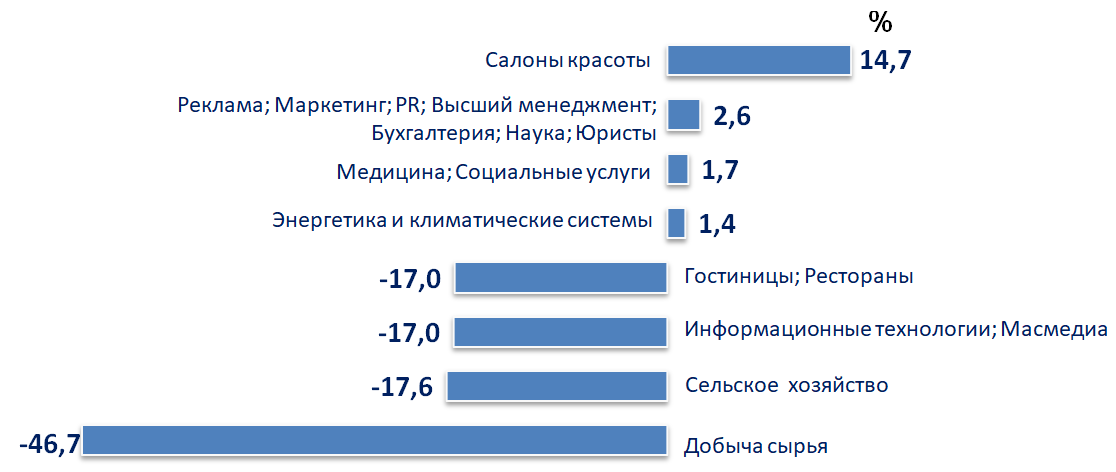 При анализе профессий граждан в разрезе профессиональных групп занятий (таблица 6), отмечается, что профессии наибольшего числа граждан относятся                  к группам «Специалисты высшего уровня квалификации» и «Руководители»,                    на втором месте профессии группы «Операторы производственных установок                    и машин, сборщики и водители» - 15%.Наименьшая доля граждан по группам «Военнослужащие» - 2 человека                       и «Квалифицированные работники сельского хозяйства» - 28 человек.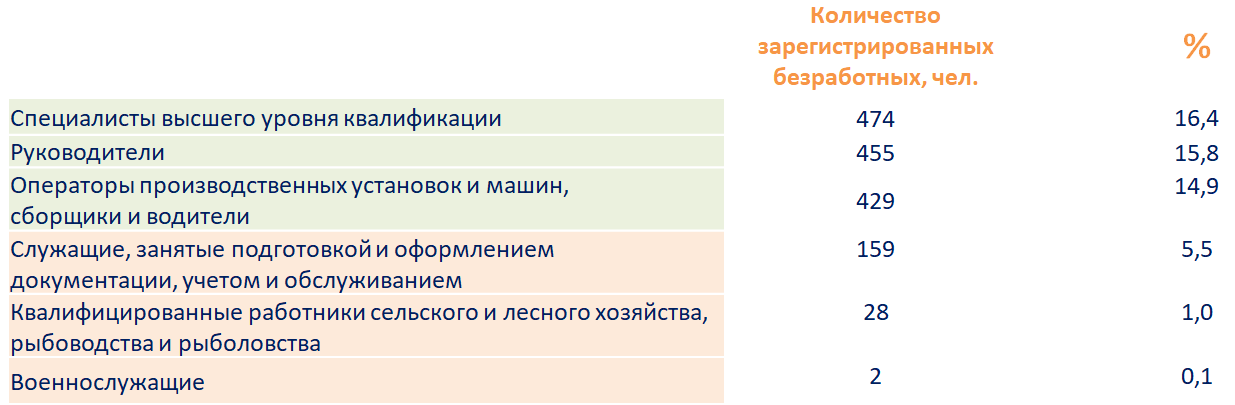 ЗАРАБОТНАЯ ПЛАТАСредняя заработная плата на вакансии заявленные работодателями (таблица 1) составляет 40,4 тыс. рублей. Размер средней зарплаты колеблется в диапазоне                от 20,7 тыс. рублей в сфере «Домашние хозяйства до 53,7 тыс. рублей в сфере строительство.Средняя заработная плата граждан на последнем месте работы перед увольнением (таблица 2) имеет размер от 19,6 тыс. рублей в сфере «Домашние хозяйства» до 94,4 тыс. рублей в сфере «Информационные технологии; Масмедиа».При сравнении средней заработной платы граждан, состоящих на учете                     в службе занятости и заработной платой по заявленным вакансиям (таблица 3), отмечается, что в целом зарплата граждан на 14% выше, предлагаемой работодателями.По сферам деятельности:в 12 сферах зарплата граждан превышает зарплату, заявленную работодателями, наибольший разрыв отмечен в «Информационных технологиях; Масмедиа» 160% - средняя зарплата по вакансиям 36 тыс. рублей, у граждан данной сферы 94 тыс. рублей.В 8 сферах «обещанная» зарплата на вакансии незначительно превышает зарплату граждан в той же сфере на последнем месте работы, например работникам гостиниц и ресторанов предлагается на 10% выше, специалистам по энергетике                и климатических систем на 15%, административному персоналу на 20%.В разрезе профессиональных групп занятий наибольшая средняя заработная плата предлагается работодателями (таблица 4) по группам: «Военнослужащие» - 200 тыс. рублей; «Руководители» - 50 тыс. рублей и «Квалифицированные рабочие промышленности, строительства и транспорта» - 44,5 тыс. рублей. Наименьшая               по группам: «Неквалифицированные рабочие», «Работники сферы обслуживания               и торговли» и «Служащие, занятые подготовкой документации» - от 27 тыс. рублей до 33,5 тыс. рублей.Наибольшая средняя заработная плата граждан на последнем месте работы (таблица 5) отмечается в профессиональных группах: «Военнослужащие» - 77 тыс. рублей, «Руководители» - 62 тыс. рублей и «Операторы производственных установок и машин, сборщики и водители» - 51,8 тыс. рублей. Наименьшая                          в группах: «Неквалифицированные рабочие, Работники сферы обслуживания                 и торговли» и «Квалифицированные работники сельского хозяйства» - от 28,6 тыс. рублей до 30,9 тыс. рублей.При сравнении средней заработной платы граждан и заработной платой                по заявленным вакансиям (таблица 6), отмечается:в 7 группах средняя зарплата граждан превышает зарплату, заявленную работодателями, наибольший разрыв отмечен в «Руководителях» 23,7% - средняя зарплата по вакансиям 50 тыс. рублей, у граждан данной группы 62 тыс. рублей.В 4 группах «обещанная» зарплата на вакансии превышает зарплату граждан  в той же группе на последнем месте работы: специалистам по работе с документами на 2%; работникам сельского хозяйства и квалифицированным рабочим промышленности, строительства и транспорта на 10%; военнослужащим на 60%.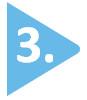 Уровень регистрируемой безработицыНа 1 октября 2023 года уровень регистрируемой безработицы                                    в Ленинградской области имел значение 0,3%, что соответствует значению                         на 01.09.2023.При среднеобластном уровне регистрируемой безработицы в начале октября       2023 года – 0,3%, по территориям этот показатель имел значение:                              от 0,1% в Гатчинском, Ломоносовском муниципальных районах и Сосновоборском городском округе и до 0,7% в Сланцевском муниципальном районе. В 7 муниципальных районах Ленинградской области уровень регистрируемой безработицы несколько выше среднеобластного значения. По сравнению с началом сентября 2023 года уровень регистрируемой безработицы: сократился в Бокситогорском, Выборгском, Лодейнопольском муниципальных районах;в 15 муниципальных районах и Сосновоборском городском округе                                 не изменился. 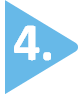 Состав безработных гражданВ общей численности безработных граждан, состоявших на учете в службе занятости населения, в начале октября 2023 года (2886 чел.):осуществлявших трудовую деятельность – 2695 чел. (93,4%), из них:
по причинам прекращения трудовой деятельности:уволенные по собственному желанию – 1811 чел. (67,2%);уволенные по соглашению сторон – 235 чел. (8,7%);уволенные в связи с ликвидацией организации, либо прекращением деятельности индивидуальным предпринимателем – 347 чел. (12,9%);уволенные с государственной службы – 29 чел. (1,1%).Из 2886 безработных граждан:по возрасту:16-17 лет – 5 чел. (0,2%);18-19 лет – 56 чел. (1,9%);20-24 года – 142 чел. (4,9%);25-29 лет – 179 чел. (6,2%);30-34 года – 332 чел. (12,7%);35-49 лет – 1207 чел. (41,8%);50 лет и старше – 965 чел. (33,4%);по образованию:высшее образование – 931 чел. (32,3%);среднее проф. образование – 1029 чел. (35,7%);	среднее общее образование – 433 чел. (15%);основное общее образование – 424 чел. (14,7%);не имеющие основного общего образования – 69 чел. (2,4%);по отдельным категориям граждан:родителей, имеющих несовершеннолетних детей, всего – 801 чел. (27,8%);инвалидов – 276 чел. (9,6%);граждан предпенсионного возраста – 565 чел. (19,6%);граждан, стремящихся возобновить трудовую деятельность после длительного перерыва (более одного года), – 208 чел. (7,2%);граждан, впервые ищущих работу (ранее не работавших), – 191 чел. (6,6%).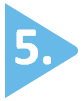 Социальное партнерство в сфере трудаНа 1 октября 2023 года в Ленинградской области действовали                                 841 уведомительно зарегистрированных коллективных договора, которыми охвачено 162,1 тыс. работающих граждан.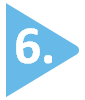 Государственное управление охраной трудаВ сентябре 2023 года представители комитета приняли участие в работе комиссий по расследованию несчастных случаев в 4 организациях Ленинградской области, из них: со смертельным исходом – в трех организациях, с тяжелым исходом – в одной организации.Представители комитета приняли участие в Публичных обсуждениях результатов правоприменительной практики, которые были организованы Государственной инспекцией труда в Ленинградской области, а также                              в межведомственной комиссии по охране труда Кировского муниципального района Ленинградской области. Кроме того, представители комитета приняли участие в форуме «Всероссийская неделя охраны труда – 2023» в г. Сочи, в рамках которого провели деловую игру К.Л.У.Б. (Команда Лучших Умов Безопасности), в которой приняли участие представители Минтруда России, ВНИИ труда Минтруда России, руководители и специалисты органов исполнительной власти субъектов РФ. В рамках реализации подпрограммы «Улучшение условий и охраны труд                   в Ленинградской области» Государственной программы Ленинградской области «Содействие занятости населения Ленинградской области», утвержденной постановлением Правительства Ленинградской области от 07.12.2015 № 466 организованы и проведены 3 семинара по охране труда для руководителей                        и специалистов Лужского (07.09.2023), Тосненского (14.09.2023) и Кингисеппского районов (21.09.2023), в которых приняли участие 389 человек.В рамках популяризации охраны труда на территории Ленинградской области                        в официальном информационном Telegram-канале «Трудовые будни» (https://t.me/Tb_47) на постоянной основе публикуется информация по вопросам трудового законодательства.Также в сентябре 2023 года снят и выпущен видеоклип на тему охраны труда «Команда труда 47 - Охрана труда».   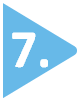 Справочно:По последним данным Петростата, в среднем за июнь-август 2023 года,                  в Ленинградской области уровень безработицы (по методологии МОТ) – 2,6%, численность безработных – 29,2 тыс. человек. Средняя заработная плата по Ленинградской области в июле 2023 года               (по последним данным Петростата) – 66 135 руб.Средний размер пособия по безработице в сентябре 2023, года 7 666,80 руб.Величина прожиточного минимума для трудоспособного населения 
на 2023 год – 16 139 руб. Размер минимальной заработной платы в Ленинградской области с 1 июня 2023 года – 17 385 руб.Ниже среднеобластного (менее 0,3%)Ниже среднеобластного (менее 0,3%)Ниже среднеобластного (менее 0,3%)Выше среднеобластного (более 0,3%)Выше среднеобластного (более 0,3%)Выше среднеобластного (более 0,3%)№п/пМуниципальныерайоны,городской округУровеньрег. безработицы, %№п/пМуниципальныерайоныУровеньрег. безработицы, %1.Сосновоборский г.о.   0,11.Кингисеппский0,42.Ломоносовский 0,12.Лужский0,53.Гатчинский0,13.Подпорожский0,54.Волховский0,24.Бокситогорский0,55.Киришский 0,25.Лодейнопольский 0,56.Кировский0,26.Волосовский0,67.Всеволожский 0,27.Сланцевский0,78.Выборгский0,29.Тосненский0,310.Приозерский0,311.Тихвинский0,3Таблица 1. Заработная плата (средняя), по вакансиям,                                                                         заявленным в службу занятости населения 
Ленинградской области в разрезе сфер деятельности по состоянию на 01.10.2023 Таблица 1. Заработная плата (средняя), по вакансиям,                                                                         заявленным в службу занятости населения 
Ленинградской области в разрезе сфер деятельности по состоянию на 01.10.2023 Сфера деятельноститыс. рублейСтроительство; Рабочий персонал53,7Добыча сырья48,9Производство; Фармацевтика47,6Транспорт; Логистика43,4Реклама; Маркетинг; PR; Высший менеджмент; Бухгалтерия; Наука; Юристы42,9Энергетика и климатические системы42,4Финансы42,2Средняя зарплата40,4Сельское  хозяйство39,7Медицина39,7Продажи; Закупки39,2Административный персонал; Туризм; Безопасность; Управление персоналом37Госуправление; Безопасность37Информационные технологии; Масмедиа36,2Управление водными ресурсами и отходами35Салоны красоты31,9Недвижимось30,7Гостиницы; Рестораны29,9Спорт; Искусство26,9Образование24,8Домашние хозяйства20,7Таблица 2. Заработная плата (средняя), граждан на последнем месте работы в разрезе сфер деятельности по состоянию на 01.10.2023 Таблица 2. Заработная плата (средняя), граждан на последнем месте работы в разрезе сфер деятельности по состоянию на 01.10.2023 Таблица 2. Заработная плата (средняя), граждан на последнем месте работы в разрезе сфер деятельности по состоянию на 01.10.2023 Таблица 2. Заработная плата (средняя), граждан на последнем месте работы в разрезе сфер деятельности по состоянию на 01.10.2023 Таблица 2. Заработная плата (средняя), граждан на последнем месте работы в разрезе сфер деятельности по состоянию на 01.10.2023 Таблица 2. Заработная плата (средняя), граждан на последнем месте работы в разрезе сфер деятельности по состоянию на 01.10.2023 Сфера деятельностиСфера деятельностиСфера деятельноститыс. рублейтыс. рублейтыс. рублейИнформационные технологии; МасмедиаИнформационные технологии; МасмедиаИнформационные технологии; Масмедиа94,494,494,4ФинансыФинансыФинансы57,757,757,7Реклама; Маркетинг; PR; Высший менеджмент; Бухгалтерия; Наука; ЮристыРеклама; Маркетинг; PR; Высший менеджмент; Бухгалтерия; Наука; ЮристыРеклама; Маркетинг; PR; Высший менеджмент; Бухгалтерия; Наука; Юристы55,755,755,7Строительство; Рабочий персоналСтроительство; Рабочий персоналСтроительство; Рабочий персонал52,752,752,7Добыча сырьяДобыча сырьяДобыча сырья505050Салоны красотыСалоны красотыСалоны красоты47,847,847,8Транспорт; ЛогистикаТранспорт; ЛогистикаТранспорт; Логистика47,747,747,7Производство; ФармацевтикаПроизводство; ФармацевтикаПроизводство; Фармацевтика46,546,546,5Средняя зарплатаСредняя зарплатаСредняя зарплата46,146,146,1Госуправление; БезопасностьГосуправление; БезопасностьГосуправление; Безопасность444444Продажи; ЗакупкиПродажи; ЗакупкиПродажи; Закупки43,943,943,9Управление водными ресурсами и отходамиУправление водными ресурсами и отходамиУправление водными ресурсами и отходами39,739,739,7МедицинаМедицинаМедицина38,238,238,2Сельское  хозяйствоСельское  хозяйствоСельское  хозяйство38,138,138,1НедвижимостьНедвижимостьНедвижимость373737Энергетика и климатические системыЭнергетика и климатические системыЭнергетика и климатические системы35,835,835,8Спорт; ИскусствоСпорт; ИскусствоСпорт; Искусство34,934,934,9ОбразованиеОбразованиеОбразование34,334,334,3Административный персонал; Туризм; Безопасность; Управление персоналомАдминистративный персонал; Туризм; Безопасность; Управление персоналомАдминистративный персонал; Туризм; Безопасность; Управление персоналом29,729,729,7Гостиницы; РестораныГостиницы; РестораныГостиницы; Рестораны26,926,926,9Домашние хозяйстваДомашние хозяйстваДомашние хозяйства19,619,619,6Таблица 3.  Средняя заработная плата вакансий, заявленных в службу занятости населения Ленинградской области в разрезе сфер деятельности  в сравнении со средней заработной платой граждан по последнему месту их работы (на 01.10.2023) Таблица 3.  Средняя заработная плата вакансий, заявленных в службу занятости населения Ленинградской области в разрезе сфер деятельности  в сравнении со средней заработной платой граждан по последнему месту их работы (на 01.10.2023) Таблица 3.  Средняя заработная плата вакансий, заявленных в службу занятости населения Ленинградской области в разрезе сфер деятельности  в сравнении со средней заработной платой граждан по последнему месту их работы (на 01.10.2023) Таблица 3.  Средняя заработная плата вакансий, заявленных в службу занятости населения Ленинградской области в разрезе сфер деятельности  в сравнении со средней заработной платой граждан по последнему месту их работы (на 01.10.2023) Таблица 3.  Средняя заработная плата вакансий, заявленных в службу занятости населения Ленинградской области в разрезе сфер деятельности  в сравнении со средней заработной платой граждан по последнему месту их работы (на 01.10.2023) Сфера деятельноститыс. рублейтыс. рублейтыс. рублейдинамика (+), (-)Сфера деятельностивакансиизарплата гражданзарплата граждандинамика (+), (-)Средняя зарплата40,446,146,1-14,1Информационные технологии; Масмедиа36,294,494,4-160,8Салоны красоты31,947,847,8-49,8Образование24,834,334,3-38,3Финансы42,257,757,7-36,7Реклама; Маркетинг; PR; Высший менеджмент; 
Бухгалтерия; Наука; Юристы42,955,755,7-29,8Спорт; Искусство26,934,934,9-29,7Недвижимось30,73737-20,5Госуправление; Безопасность374444-18,9Управление водными ресурсами и отходами3539,739,7-13,4Продажи; Закупки39,243,943,9-12,0Транспорт; Логистика43,447,747,7-9,9Добыча сырья48,95050-2,2Экстерриториальные организации0000,0Строительство; Рабочий персонал53,752,752,71,9Производство; Фармацевтика47,646,546,52,3Медицина39,738,238,23,8Сельское  хозяйство39,738,138,14,0Домашние хозяйства20,719,619,65,3Гостиницы; Рестораны29,926,926,910,0Энергетика и климатические системы42,435,835,815,6Административный персонал; Туризм; 
Безопасность; Управление персоналом3729,729,719,7Таблица 4. Заработная плата (средняя), по вакансиям,                                                                    заявленным в службу занятости населения Ленинградской области в разрезе групп занятий по состоянию на 01.10.2023 Таблица 4. Заработная плата (средняя), по вакансиям,                                                                    заявленным в службу занятости населения Ленинградской области в разрезе групп занятий по состоянию на 01.10.2023 Наименование группы занятийтыс.рублейВоеннослужащие200Руководители50,3Квалифицированные рабочие промышленности, строительства, транспорта и рабочие родственных занятий44,5Специалисты высшего уровня квалификации42,8Операторы производственных установок и машин, сборщики и водители42,8Специалисты среднего уровня квалификации40,9Средняя зарплата40,4Квалифицированные работники сельского и лесного хозяйства, рыбоводства и рыболовства34,2Служащие, занятые подготовкой и оформлением документации, учетом и обслуживанием33,5Работники сферы обслуживания и торговли, охраны граждан и собственности29,7Неквалифицированные рабочие27,4Таблица 5. Заработная плата (средняя), граждан на последнем месте работы в разрезе групп занятий по состоянию на 01.10.2023 Таблица 5. Заработная плата (средняя), граждан на последнем месте работы в разрезе групп занятий по состоянию на 01.10.2023 Наименование группы занятийтыс.рублейВоеннослужащие77,1Руководители62,2Операторы производственных установок и машин, сборщики и водители51,8Специалисты высшего уровня квалификации51,7Средняя зарплата46,1Специалисты среднего уровня квалификации42,4Квалифицированные рабочие промышленности, строительства, транспорта и рабочие родственных занятий39,5Служащие, занятые подготовкой и оформлением документации, учетом и обслуживанием32,8Квалифицированные работники сельского и лесного хозяйства, рыбоводства и рыболовства30,9Работники сферы обслуживания и торговли, охраны граждан и собственности30,6Неквалифицированные рабочие28,6Таблица 12.  Средняя заработная плата вакансий, заявленных в службу занятости населения Ленинградской области в разрезе профессиональных групп занятий в сравнении со средней заработной платой граждан по последнему месту их работы (на 01.10.2023) Таблица 12.  Средняя заработная плата вакансий, заявленных в службу занятости населения Ленинградской области в разрезе профессиональных групп занятий в сравнении со средней заработной платой граждан по последнему месту их работы (на 01.10.2023) Таблица 12.  Средняя заработная плата вакансий, заявленных в службу занятости населения Ленинградской области в разрезе профессиональных групп занятий в сравнении со средней заработной платой граждан по последнему месту их работы (на 01.10.2023) Таблица 12.  Средняя заработная плата вакансий, заявленных в службу занятости населения Ленинградской области в разрезе профессиональных групп занятий в сравнении со средней заработной платой граждан по последнему месту их работы (на 01.10.2023) Сфера деятельноститыс. рублейтыс. рублейдинамика (+), (-)Сфера деятельностивакансиизарплата граждандинамика (+), (-)Средняя зарплата40,446,1-14,1Руководители50,362,2-23,7Операторы производственных установок и машин, сборщики и водители42,851,8-21,0Специалисты высшего уровня квалификации42,851,7-20,8Неквалифицированные рабочие27,428,6-4,4Специалисты среднего уровня квалификации40,942,4-3,7Работники сферы обслуживания и торговли, охраны граждан и собственности29,730,6-3,0Служащие, занятые подготовкой и оформлением документации, учетом и обслуживанием33,532,82,1Квалифицированные работники сельского и лесного хозяйства, рыбоводства и рыболовства34,230,99,6Квалифицированные рабочие промышленности, строительства, транспорта и рабочие родственных занятий44,539,511,2Военнослужащие20077,161,5